Aktion-GedächtnisprotokollProtokoll geschrieben von:Datum der Anfertigung: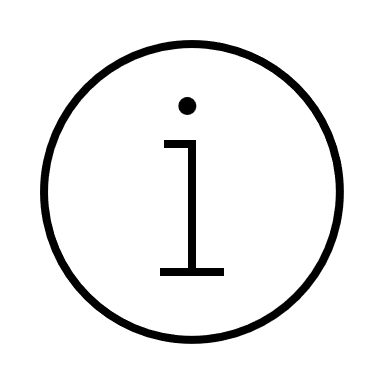 AblaufBesonderheitenCheckliste/OrientierungshilfeAktionsstartDatum/
AktionsbeginnOrtUm wie viel Uhr hat die Aktion begonnen?Wie hat die Polizei reagiert?Ist durch die Aktion Stau entstanden?Wenn Stau, wie viele Reihen circa?Wie haben sich Passant:innen/ Autofahrer:innen verhalten?Wurden Aktivist*innen körperlich angegangen?Wann traf die Polizei ein?Genaue Uhrzeit oder geschätzte Dauer seit AktionsbeginnHat die Polizei die angebrachten Formalia eingehalten?Erste Ansprache 
 unangemeldete VersammlungDrei Durchsagen vor AuflösungVersammlung offiziell aufgelöstWie hat die Polizei sich verhalten?Schmerzgriffe?!Körperliche Verletzungen bei Aktivist*innen?!Gab es Besonderheiten im Polizeikessel?Wurden Menschen Handschellen angelegt?Was hat die Polizei angeordnet bzw. ausgesprochen?Platzverweis?Was ist nach dem Polizeikessel passiert? Anschließende Maßnahme (GeSa)? Wenn ja, für wen?Entlassung vor Ort? Wenn ja, für wen?